    Гематологический анализаторАвтоматический гематологический анализатор  представляет собой систему нового поколения анализаторов крови, использующую для гематологических исследований волюметрический метод. Обеспечивает проведение 60 анализов в час, имеет полностью открытую систему, настраиваемую на реагенты любых производителей (т.е. достать реагенты для работы не будет проблематично). Принципы измерений:WBC/RBC/PLT: волюметрический импедансный.Гемоглобин: спектрофотомерия на длине волны 555 нм.Гематокрит: интегрирование объема.Анализатор оснащен жидкокристаллическим сенсорным экраном (240×320 мм), экран монохромный, с обратной подсветкой. Цифровая клавиатура вынесена отдельно – расположена на передней панели прибора. Управление простейшее: на экране всплывают подсказки и напоминания для пользователя, отображается вся подробная информация о текущем статусе исследования, а также результаты анализа. Для связи с ПК и подключения к ЛИС есть все необходимые протоколы и разъемы: двунаправленный интерфейс RS-232C, Ethernet TCP/IP, 2 разъема для скоростного USB. Таким образом, можно сохранять данные на жестком диске ПК или на флешке. Для распечатки результатов тестов можно подключить внешний принтер (лазерный, матричный, термопринтер). В качестве дополнительной опции можно заказать встроенный термопринтер.Аппарат имеет встроенный 6-уровневый контроль качества (100 результатов на уровень), позволяющий выявлять возможные ошибки и обращать на них внимание пользователя.Анализатор экономно расходует реагенты:Расход реагентов на 1 измерение - Дилюент 12,8 мл, Клинер 0,42 мл, Лизат 0,34 мл.Расход промывочного р-ра на 1 цикл - 2,10 мл.Анализ образца производится по 18 параметрам:WBC – лейкоциты.LYM – абсолютное содержание лимфоцитов.LYM% – относительное содержание лимфоцитов.GRA – абсолютное содержание гранулоцитов.GRA% – относительное содержание гранулоцитов.RBC – эритроциты.HGB – гемоглобин.HCT – гематокрит.MCV – средний объем эритроцитов.MCH – среднее содержание гемоглобина в эритроците.MCHC – средняя концентрация гемоглобина в эритроците.RDW – абсолютная ширина распределения эритроцитов.MPV – средний объем тромбоцитов.PDW – ширина распределения тромбоцитов.PCT – тромбокрит.PLT – тромбоциты.MON – абсолютное содержание моноцитов.MON% – относительное содержание моноцитов.Гистограммы - WBC/RBC/PLT.Технические характеристики гематологического анализатора 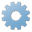 Поставщик должен иметь сертификат на Анализатор Данное оборудование должно быть зарегистрировано в РК Поставщик обеспечивает обучение персонала на рабочем месте.Гарантия на товар: 24 месяца, на время гарантийного обслуживания проверка оборудования не реже 1 раза в месяц.Вместе с товарам иметь реагенты на 3 месяца (на количество 9200 анализов)ХарактеристикаЗначениеПроизводительность60 анализов в часПробиркиоткрытыеОбъем образца9,8 мклПамять1000 результатов анализов с гистограммамиПитаниенапряжение: 24 В - 3A постоянныйПотребляемая мощностьрабочий цикл – 30 ВА, режим ожидания – 20 ВАУсловия эксплуатациирабочая температура 15-30°C; влажность до 95%Габариты350×250×340 ммМассане более 9 кг